„Europejski Fundusz Rolny na rzecz Rozwoju Obszarów Wiejskich: Europa inwestująca w obszary wiejskie”Operacja współfinansowana ze środków Unii Europejskiej w ramach Schematu II Pomocy Technicznej „Krajowa Sieć Obszarów Wiejskich” Programu Rozwoju Obszarów Wiejskich na lata 2014-2020Instytucja Zarządzająca Programem Rozwoju Obszarów Wiejskich na lata 2014-2020 - Minister Rolnictwa i Rozwoju WsiPROGRAM RAMOWYWARSZTAT NR I W RAMACH OPERACJI„Identyfikacja i promocja żywności wysokiej jakości szansą dla lokalnych producentów”18.10.2022 r.Siedziba Lubelskiego Ośrodka Doradztwa Rolniczego w Końskowoli09:00	Rozpoczęcie warsztatu. Prezentacja uczestników i ich obszarów kompetencji, 
prowadzący: lokalny koordynator – Marek Siuciak, Adam Patkowski, Hubert Gonera10:00	Dyskusja dotycząca regionu i jego potencjału w przedmiotowym zakresie11:30	Produkcja żywności wysokiej jakości i systemy certyfikacji produkcji, prowadzący: Adam Patkowski12:30	Panel dyskusyjny13:30	Przerwa obiadowa 14:00	Kreowanie marek oraz strategii promocji żywności, prowadzący: Hubert Gonera15.00	Panel dyskusyjny16:00	Opracowanie szerokiego katalogu produktów typowych dla regionu17:30	Zakończenie warsztatuOdwiedź portal KSOW – https://ksow.pl. Zostań partnerem Krajowej Sieci Obszarów WiejskichInstytucją odpowiedzianą za treść informacji jest Ogólnopolskie Stowarzyszenie Przetwórców i Producentów Produktów Ekologicznych "POLSKA EKOLOGIA"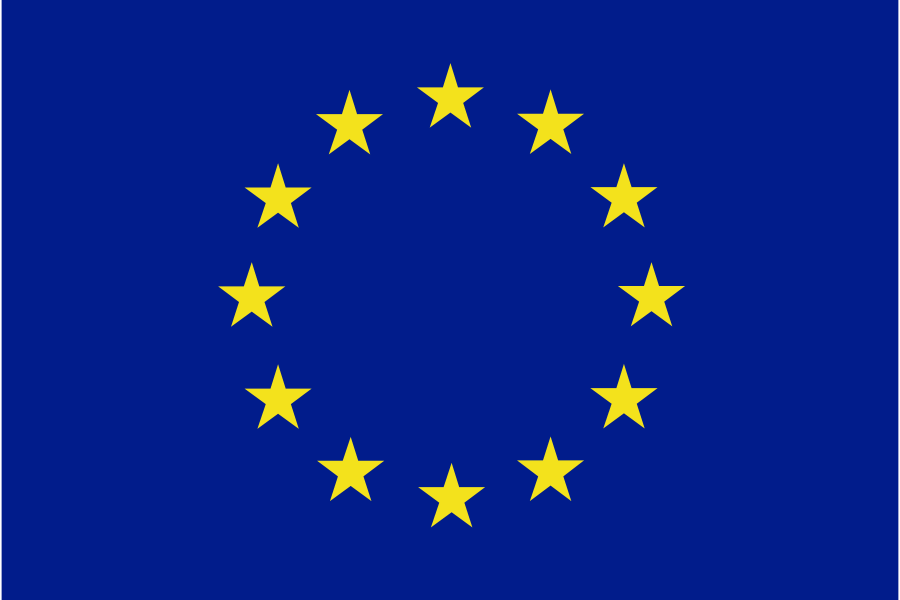 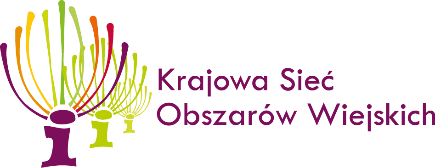 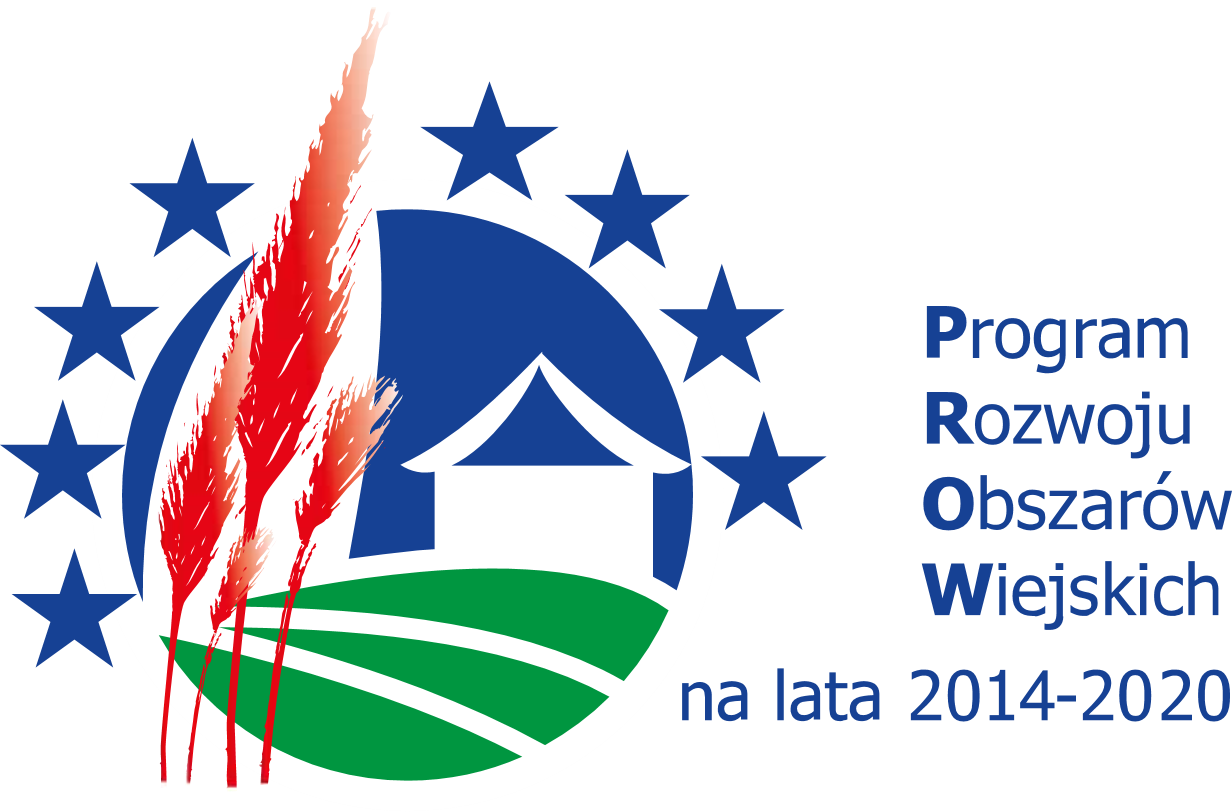 